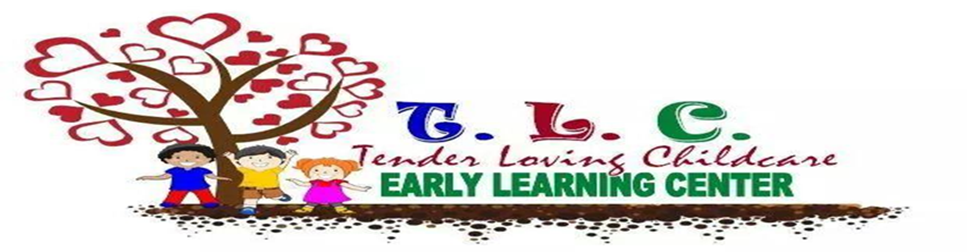                TENDER LOVING EARLY LEARNING CHILDCARE, LLC APPLICATION FOR ENROLLMENT ENROLLMENT DATE: ______________________________________________CHILD NAME: ____________________________________________CHILD NICKNAME: ____________________________________________CHILD DATE OF BIRTH: _____________________CHILD AGE: ___________________   GENDER: MALE OR FEMALECUSTODIAL PARENT(S) NAME & ADDRESS: ___________________________________________________________________________________________________________________________________________________________________CUSTODIAL PARENT(S): HOME PHONE # ________________________ CELL NUMBER______________PARENTS/GUARDIAN NAMES: ______________________________PARENTS/GUARDIAN WORK: _______________________________________PARENT/ GUARDIAN JOB PHONE NUMBER: ________________________________PARENT/GUARDIAN CELL PHONE NUMBER: __________________________________PARENT/GUARDIAN WORK ADDRESS: ____________________________________________________________MOTHER & FATHER EMAIL ADDRESS: __________________________________________________________________________________________________________________________________________________MAY WE SEND YOU EMAIL OR TEXT MESSAGES ABOUT OUR CENTER? YES OR NO CHILD PREVIOUS DAYCARE OR SCHOOLS ATTENDED: ____________________________________________DOES YOUR CHILD HAVE ANY MEDICAL PROBLEMS THAT WE SHOULD BE AWARE OF? YES OR NOHEALTH PROBLEMS ARE: ____________________________________________________________________________________CURRENT MEDICATIONS THAT CHILD TAKES & TIME: __________________________________________________MEDICATION IS BEING USED FOR? ________________________________________________________________WHAT SYMPTOMS CAN I LOOK FOR CONCERNING YOUR CHILD MEDICAL PROBLEM?1.2.3.IS YOUR CHILD ALLERGIC TO ANY FOOD: ________________________________WHAT HAPPENS IF YOUR CHILD EATS IT?DOES YOUR CHILD DISLIKE ANY FOODS?CHILD'S PHYSICIAN NAME: _________________________________________________ADDRESS: __________________________________________________________________PHONE NUMBER: ________________________________________________NAME OF MEDICAL ASSISTANCE PLAN & NUMBER: __________________________________________________________________________________________________________________________________________________________I, _____________________________________________(PARENT OR LEGAL GUARDIAN) OF ___________________________(CHILD NAME) Give Tender Loving  Early Learning ChildCare AUTHORIZATION FOR  EMERGENCY MEDICAL CARE SHOULD AN EMERGENCY OCCUR WHEN THE PARENT CANNOT BE LOCATED IMMEDIATELY UNLESS PARENT STATES IN WRITING AN OBJECTION TO THE PROVISION OF SUCH CARE ON RELIGIOUS OR OTHER GROUNDS.I GIVE AUTHORIZATION FOR APPROVED STAFF MEMBERS TO ADMINISTER MEDICATION TO MY CHILD WITH WRITTEN CONSENT FROM DOCTOR AND PARENT :________________________________________( PARENT SIGN)I ,__________________________________ (PARENT OR GUARDIAN) OF ______________________(CHILD NAME) ACKNOWLEDGE THAT THE CENTER WILL NOTIFY ME WHEN MY CHILD BECOMES ILL AND THAT I WILL ARRANGE TO HAVE MY CHILD PICKED UP AS SOON AS POSSIBLE IF SO REQUESTED BY THE CENTER. I AM AWARE THAT  MY CHILD WILL BE ISOLATED FROM OTHER CHILDREN UNTIL PICK-UP.I,_______________________________________(PARENT OR GUARDIAN) OF _________________________(CHILD NAME)  ACKNOWLEDGE  THAT  I WILL INFORM THE CENTER WITHIN 24 HOURS OR THE NEXT BUSINESS DAY AFTER MY CHILD OR ANY MEMBER OF THE IMMEDIATE HOUSEHOLD HAS DEVELOPED ANY REPORTABLE DISEASES, AS DEFINED BY THE STATE BOARD OF HEALTH, EXCEPT FOR LIFE THREATENING DISEASES WHICH MUST BE REPORTED IMMEDIATELY. HOW DOES YOUR CHILD INTERACT WITH OTHER CHILDREN?HOW DO YOU CALM YOUR CHILD DOWN?DO YOUR CHILD HAVE ANY SPECIAL NEEDS THAT WE SHOULD BE AWARE OF? YES OR NOPLEASE EXPLAIN IF YES: _______________________________________________________________________________________________________________________________________________________________________________________________________________________________________________________________________________________TRANSPORTATION: HOW WILL YOUR CHILD BE BROUGHT TO DAYCARE EACH DAY?WHO WILL PICK YOUR CHILD UP FROM DAYCARE? _______________________________I ______________________________(PARENT OR GUARDIAN) OF _________________________(CHILD NAME) AM AWARE THAT IF ANY ONE ELSE OTHER THAN MYSELF PICK UP MY CHILD FROM THE CENTER I WILL NOTIFY THE DAYCARE CENTER & THE PERSON THAT WILL PICK -UP CHILD WILL SHOW ID.THE HOURS THAT CHILD CARE IS NEEDED FOR: ______________   UNTIL_________________
IS YOUR CHILD ATTENDING SCHOOL DOING THE DAY? __________________________WILL YOUR CHILD NEED TO BE PICKED UP FROM SCHOOL? _____________________________WHAT TIME DOES YOUR CHILD GET OUT OF SCHOOL? _________________________________CHILD'S ROOM NUMBER____________________________________DO YOU GIVE YOUR CHILD PERMISSION TO GO ON OUTINGS/ FIELD TRIPS WITH THE CENTER? YES OR NONAME, ADDRESS, & PHONE NUMBER OF TWO DESIGNATED PEOPLE TO CALL IN AN EMERGENCY IF A PARENT CAN'T BE REACHED:________________________________________________________________________________________________________________________________________________________________________________________________________________________________________________________________________________________________________________________________________________________________________________________________NAME ALL PEOPLE WHO YOU GIVE PERMISSION TO PICK YOUR CHILD UP:1.2.3.4.5.NAME ALL PEOPLE THAT DO NOT HAVE PERMISSION TO PICK UP YOUR CHILD:1.2.3.4.I AM AWARE THAT I WILL NEED TO PROVIDE MY CHILD'S BIRTH CERTIFICATE, IMMUNIZATION RECORDS, AND A CURRENT PHYSICAL FOR MY CHILD__________________________________________ (PARENT SIGNATURE)